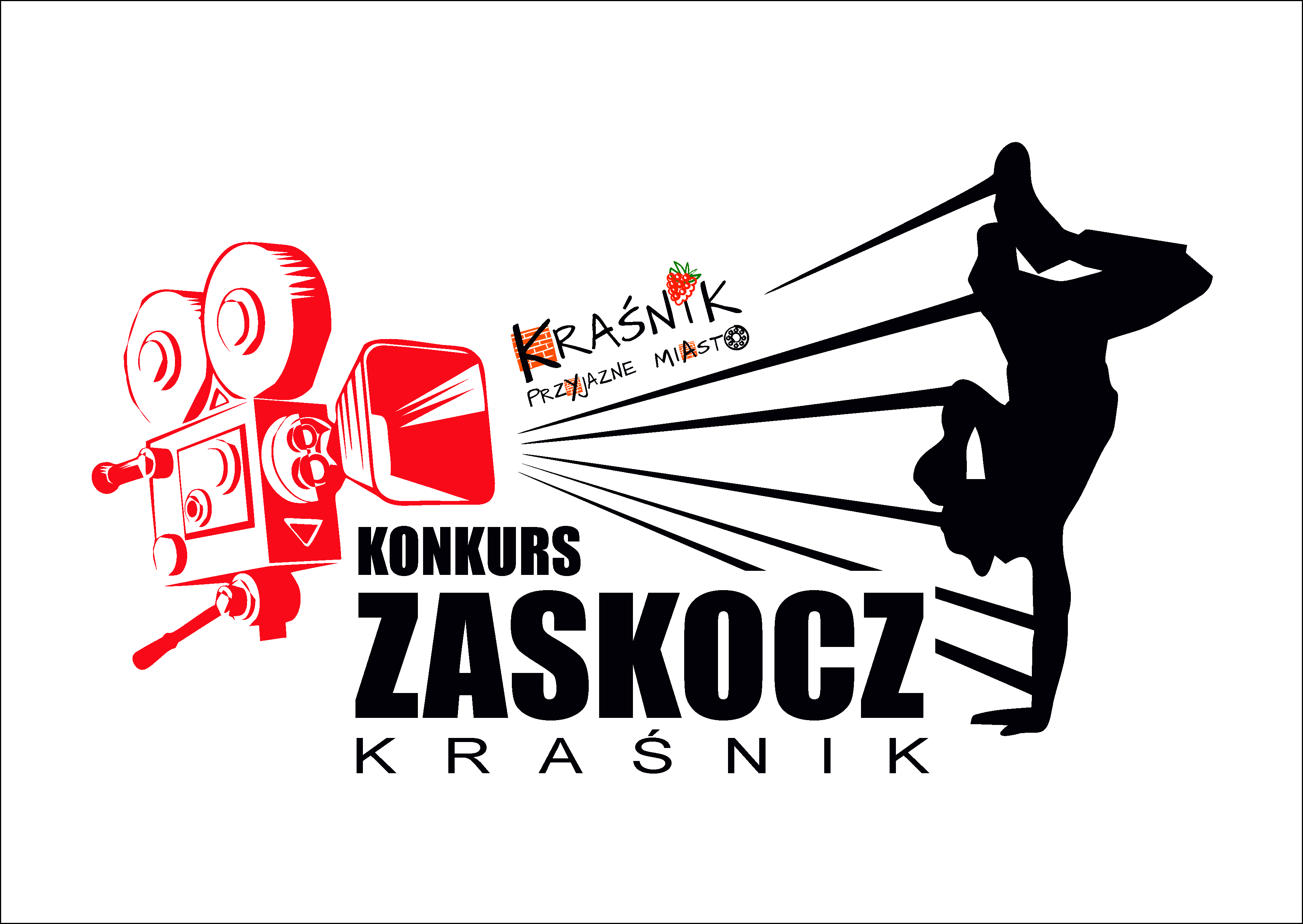                                  REGULAMIN I. POSTANOWIENIA OGÓLNE1. Niniejszy Regulamin określa warunki i zasady, na jakich odbywa się konkurs na filmik „Zaskocz Kraśnik" (zwany dalej "konkursem").2. Organizatorem konkursu jest Miasto Kraśnik.3. Konkurs trwa począwszy od 10 lipca 2020 roku do 31 sierpnia 2020 r.II. CEL KONKURSUCelem konkursu jest promocja aktywnego spędzania wolnego czasu, postaw prozdrowotnych wśród mieszkańców Miasta Kraśnik.III. ZASADY UCZESTNICTWA W KONKURSIE1. W Konkursie mogą wziąć udział mieszkańcy Miasta Kraśnik (bez ograniczeń wiekowych).2. Do konkursu mogą być zgłoszone filmiki, które spełniają łącznie następujące warunki:a. są przeznaczone do publikacji w Internecie,b. zostały wyprodukowane w czasie trwania niniejszego konkursu,c. dotyczą ludzi, miejsc, sytuacji z terenu Miasta Kraśnik.3. Każdy uczestnik konkursu może zgłosić maksymalnie 3 różne filmiki w miesiącu.4. Filmiki powinny być o tematyce sportowo-rekreacyjnej i zawierać elementy obrazujące: sprawność, zwinność, szczęście uczestników. Film musi mieć pozytywne przesłanie, nie może wywoływać strachu, paniki i wszelkich innych negatywnych skojarzeń.5. Film zgłoszony do konkursu musi spełniać następujące warunki techniczne:a. format zapisu: mpg, mov, avi.b. czas trwania: do 30 sek. 
IV.  ZGŁOSZENIA1. Na adres poczty elektronicznej sport@krasnik.eu należy dostarczyć link do udostępnionego pliku. Można skorzystać z dowolnego systemu przesyłania plików, jak np. WeTransfer, itp. 2. Organizator nie zwraca nadesłanych materiałów.3. Zgłaszający ponosi pełną odpowiedzialność za naruszenie praw osób trzecich w związku z wykorzystaniem filmu. W żadnym przypadku zgłoszony film nie może posiadać wad prawnych, a w szczególności nie może naruszać praw osób trzecich.4. Do filmików należy dołączyć:a. formularz zgłoszeniowy stanowiący Zał. nr 1 do Regulaminu (za osobę małoletnią podpisują rodzice lub opiekunowie),b. zgodę na publikację wizerunku zawartą w formularzu stanowiącym Zał. nr 1 do Regulaminu,c. zgodę na przetwarzanie danych osobowych Zał. nr 2 do RegulaminuV. OCENA FILMÓW1. Nadesłane filmy poddane zostaną ocenie przez komisję konkursową powołaną do tego celu przez organizatora.2. W konkursie przewidziano edycje:- tygodniowe (najlepszy film tygodnia);- miesięczne (najlepszy film miesiąca);- organizator zastrzega sobie prawo do wprowadzenia innych klasyfikacji.VI. NAGRODY1. W konkursie przyznane zostaną nagrody tygodniowe i miesięczne.2. Laureaci otrzymują:a. autor zwycięskiego filmu tygodnia – bon o wartości 200 zł;b. autor zwycięskiego filmu miesiąca - bon o wartości 1 000 zł.VII. PRAWA AUTORSKIEPrzesyłając filmik jego autor zobowiązuje się do przeniesienia na Organizatora autorskich praw majątkowych do utworu - filmiku.Przeniesienie autorskich praw majątkowych nastąpi przez podpisanie oświadczenia, które przygotuje Organizator. Przeniesienie autorskich praw majątkowych do utworu – filmiku ma charakter nieodpłatny.VIII. DANE OSOBOWEUczestnicy Konkursu, podając swoje dane osobowe, wyrażają zgodę i upoważniają Organizatora do przetwarzania tych danych osobowych dla celów organizacji Konkursu, wydania przyznanych Nagród oraz innych prawnie usprawiedliwionych celów Organizatora.Uczestnikom Konkursu przysługuje prawo wglądu do swoich danych osobowych, prawo poprawy treści swoich danych osobowych oraz prawo żądania zaprzestania przetwarzania ich danych osobowych. Organizator informuje, iż podane dane osobowe będą przetwarzane zgodnie z ustawą o ochronie danych osobowych z dnia 10 maja 2018 r. (Dz. U. z 2018 r. poz. 1000).IX. POSTANOWIENIA KOŃCOWEWzięcie udziału w Konkursie oznacza zgodę na warunki określone w Regulaminie            i jest jednoznaczne z oświadczeniem, że prace zgłoszone na Konkurs zostały wykonane osobiście, bez naruszenia praw autorskich osób trzecich.Organizator nie ponosi odpowiedzialności prawnej za naruszenie praw autorskich osób trzecich przez uczestników Konkursu.Regulamin konkursu zamieszczony jest na stronie Organizatora www.krasnik.eu. Kontakt i informacje: Urząd Miasta Kraśnik Referat Spraw Społecznych, Partycypacji i Sportu  tel. (81) 825 15 67,  e-mail: sport@krasnik.eu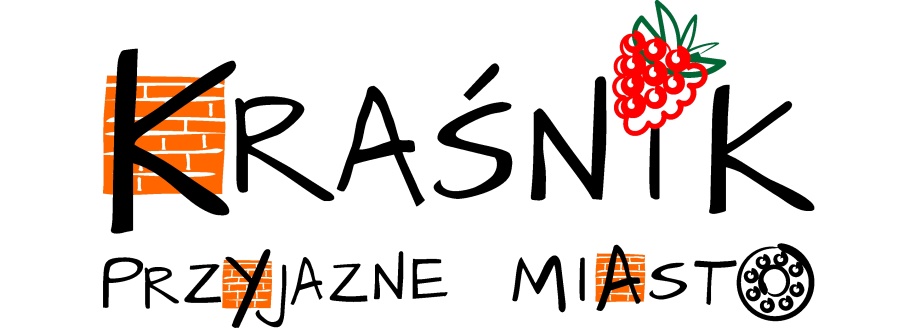 